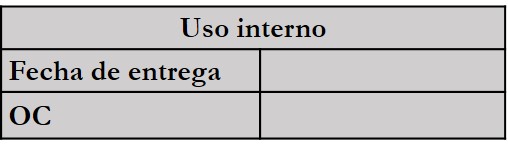 INFORME  FINALMODALIDAD VENIDA DE PROFESORES EXTRANJEROSANTECEDENTES DEL INVESTIGADORANTECEDENTES DE LOS RECURSOSANTECEDENTES DEL PROFESOR VISITANTERESEÑA DE ACTIVIDADES REALIZADASANTECEDENTES DEL ARTÍCULO COMPROMETIDO (si corresponde)ADJUNTAR: Copia del artículo tal como fue publicado (si corresponde).____________________________Firma InvestigadorNombre investigador	Unidad Académica	Correo electrónicoMonto aprobado FAI	Monto utilizado FAI	Fondos adicionales (fuente y monto)Nombre profesor visitante	Procedencia (institución y país)Fecha inicio / término de la visitaTítulo	Autor (es)	Nombre de la revista / editorialVolumen, número, páginas, añoEstado (En preparación, enviado, aceptado, en prensa o publicado)Si el artículo aún no se encuentra publicado, indique fecha estimada de envío a la Dirección de Investigación